CİHAZIN KULLANMA TALİMATIÇeker ocak prize takılarak elektrik beslemesi sağlanır ve cihaz açılmış olur.Çalışmanın yapıldığı, prosesin yürütüldüğü kap, reaktör vb. direkt olarak çeker ocak altına, varsa kabin içerisinde olacak şekilde yerleştirilir.Laboratuvar kapılarının kapalı olması sağlanmalıdır. Kapatılabilir bir kabin içine gömülü olan çeker ocakların kullanımları süresince kabin kapı ve pencereleri kapalı tutulmalıdır.Çeker ocak altında, karıştırıcı, çalkalayıcı vb. cihaz, ekipman çalıştırılıyor ise, mutlaka sık sık kontrol edilmelidir. Çeker ocak çevresine, başka ekipmman ve cihazlara, elektrik su tesisatına zarar verilmemesi amacıyla gece boyu sürecek çalışmalar öncesinde çalışmanın içeriği, olası riskleri konusunda Laboratuvar komisyonuna bilgi verilmelidir. Çeker ocakÇalışma sonladırıldığında, çeker ocak prizden çekilerek kapatılmalıdır.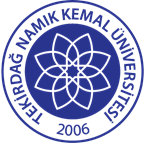 TNKÜ ÇORLU MÜHENDİSLİK FAKÜLTESİ ÇEVRE MÜHENDİSİĞİÇEKER OCAK KULLANMA TALİMATIDoküman No: EYS-TL-270TNKÜ ÇORLU MÜHENDİSLİK FAKÜLTESİ ÇEVRE MÜHENDİSİĞİÇEKER OCAK KULLANMA TALİMATIHazırlama Tarihi:13.04.2022TNKÜ ÇORLU MÜHENDİSLİK FAKÜLTESİ ÇEVRE MÜHENDİSİĞİÇEKER OCAK KULLANMA TALİMATIRevizyon Tarihi:--TNKÜ ÇORLU MÜHENDİSLİK FAKÜLTESİ ÇEVRE MÜHENDİSİĞİÇEKER OCAK KULLANMA TALİMATIRevizyon No:0TNKÜ ÇORLU MÜHENDİSLİK FAKÜLTESİ ÇEVRE MÜHENDİSİĞİÇEKER OCAK KULLANMA TALİMATIToplam Sayfa Sayısı:1Cihazın Markası/Modeli/ Taşınır Sicil NoÇeker ocakKullanım AmacıÇözeltilerin hazırlanması, seyreltilerinin hazırlanması, egzotermik reaksiyonlar, kimyasal reaksiyonlar gerçekleşmesi beklenen tüm deneysel çalışmalar ve süreçleri boyunca kullanılır.Sorumlusu	Prof. Dr. Lokman Hakan TECER (Bölüm Başkanı)Sorumlu Personel İletişim Bilgileri (e-posta, GSM)lhtecer@nku.edu.tr